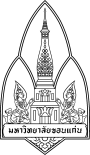                            บันทึกข้อความ     *เพิ่มจ่ายอีก 1 บิล 107 บาทส่วนงาน        คณะศึกษาศาสตร์ งานบริหารและธุรการ    โทร. 45623ที่ อว 660301.4.3.3/09                                                วันที่  20 กุมภาพันธ์ 2563เรื่อง   ขออนุมัติและเบิกจ่ายค่าโทรศัพท์  เรียน   คณบดีคณะศึกษาศาสตร์                 ด้วยคณะศึกษาศาสตร์ ได้ติดต่อราชการกับหน่วยงานต่างๆ เพื่อให้ดำเนินงานเป็นไปด้วยความรวดเร็วเรียบร้อยและมีประสิทธิภาพ  ในการนี้จึงใคร่ขออนุมัติและเบิกจ่ายค่าโทรศัพท์รายเดือน จำนวน 30 รายการ รวมเป็นเงินจำนวน  11,246.13 บาท  ( หนึ่งหมื่นหนึ่งพันสองร้อยสี่สิบหกบาทสิบสามสตางค์) รายละเอียดดังเอกสารที่แนบมาพร้อมนี้ จำนวน 1 ชุด   จากเงินงบประมาณเงินรายได้คณะศึกษาศาสตร์ กิจกรรมรอง/สนับสนุน: บริหารงานทั่วไปงานดำเนินงานค่าสาธารณูปโภค                จึงเรียนมาเพื่อโปรดพิจารณาอนุมัติ                                                                                                           ...................................    คณะศึกษาศาสตร์ มหาวิทยาลัยขอนแก่น       สรุปค่าใช้บริการโทรศัพท์รายเดือน คณะศึกษาศาสตร์                             บันทึกข้อความส่วนงาน      คณะศึกษาศาสตร์ งานบริหารและธุรการ   โทร. 45623ที่ อว 660301.4.3.3/                                                   วันที่         กุมภาพันธ์ 2563เรื่อง   ขออนุมัติและเบิกจ่ายค่าโทรศัพท์  เรียน   คณบดีคณะศึกษาศาสตร์                   ด้วยคณะศึกษาศาสตร์ ได้ติดต่อราชการกับหน่วยงานต่างๆ เพื่อให้ดำเนินงานเป็นไปด้วยความรวดเร็วเรียบร้อยและมีประสิทธิภาพ  ในการนี้จึงใคร่ขออนุมัติและเบิกจ่ายค่าโทรศัพท์รายเดือน จำนวน 30 รายการ รวมเป็นเงินจำนวน 11,353.13 บาท     (หนึ่งหมื่นหนึ่งพันสองร้อยสี่สิบหกบาทสิบสามสตางค์) รายละเอียดดังเอกสารที่แนบมาพร้อมนี้ จำนวน 1 ชุด จากเงินงบประมาณ  เงินรายได้คณะศึกษาศาสตร์ กิจกรรมรอง/สนับสนุน : บริหารงานทั่วไปงานดำเนินงานค่าสาธารณูปโภค                จึงเรียนมาเพื่อโปรดพิจารณาอนุมัติ                                                                                                           ...................................    คณะศึกษาศาสตร์ มหาวิทยาลัยขอนแก่น       สรุปค่าใช้บริการโทรศัพท์รายเดือน คณะศึกษาศาสตร์  คุมยอดผูกพันลำดับที่………………………. เจ้าของเรื่อง (นางอิสรีย์ อิสรเสณีย์)                            (นายทองสุข ศีรี)       ตำแหน่งผู้อำนวยการกองบริหารงานคณะศึกษาศาสตร์                            (นายทองสุข ศีรี)       ตำแหน่งผู้อำนวยการกองบริหารงานคณะศึกษาศาสตร์เรียน  รองคณบดีฝ่ายบริหาร       ตรวจสอบแล้วเห็นเห็นควรอนุมัติค่าโทรศัพท์ และยืมเงินทดรองจ่าย  จำนวน 11,246.13 บาท  ตามสัญญายืมเงินที่แนบ  มาพร้อมนี้                                ………………….…….……… เรียน  รองคณบดีฝ่ายบริหาร       ตรวจสอบแล้วเห็นเห็นควรอนุมัติค่าโทรศัพท์ และยืมเงินทดรองจ่าย  จำนวน 11,246.13 บาท  ตามสัญญายืมเงินที่แนบ  มาพร้อมนี้                                ………………….…….……… อนุมัติหลักการ           ………………………..……….………..           (รองศาสตราจารย์ ดร.สิทธิพล อาจอินทร์)            รองคณบดีฝ่ายบริหาร                      วันที่…………………………….……………เรียน  รองคณบดีฝ่ายบริหาร        พร้อมนี้ได้แนบหลักฐานการจ่ายค่า 11,246.13 บาท ตามหลักฐานที่แนบมาพร้อมนี้            …..…………….…..….………..                               (นางอิสรีย์ อิสรเสณีย์)                       ตำแหน่งเจ้าหน้าที่บริหารงานทั่วไป        เรียน  รองคณบดีฝ่ายบริหาร        พร้อมนี้ได้แนบหลักฐานการจ่ายค่า 11,246.13 บาท ตามหลักฐานที่แนบมาพร้อมนี้            …..…………….…..….………..                               (นางอิสรีย์ อิสรเสณีย์)                       ตำแหน่งเจ้าหน้าที่บริหารงานทั่วไป        ที่………………..……………   วันที่………………………..…..เรียน  ผู้อำนวยการกองคลัง       พร้อมนี้ได้แนบหลักฐานการเบิกจ่ายเงินค่าโทรศัพท์มาด้วยแล้ว โดยขอเบิกจ่ายเงิน จำนวน ………….…..บาท                              ……………………….………        (นายทองสุข  ศีรี)      ผู้อำนวยการกองบริหารงานคณะศึกษาศาสตร์     เรียน  รองคณบดีฝ่ายบริหาร          ตรวจหลักฐานการจ่ายเงินค่าโทรศัพท์ ถูกต้องแล้ว เห็นควรอนุมัติเบิกจ่ายค่าโทรศัพท์ จำนวน…………..…..บาท ได้ตามเสนอ……………………………………เรียน  รองคณบดีฝ่ายบริหาร          ตรวจหลักฐานการจ่ายเงินค่าโทรศัพท์ ถูกต้องแล้ว เห็นควรอนุมัติเบิกจ่ายค่าโทรศัพท์ จำนวน…………..…..บาท ได้ตามเสนอ……………………………………กองคลัง คุมยอดเบิกจ่าย  ลำดับที่………………….……………..…….………….……                          วันที่………………………..…..…………………..…                              อนุมัติเบิกจ่าย                    ………………………….…………………     (รองศาสตราจารย์ ดร.สิทธิพล อาจอินทร์)   รองคณบดีฝ่ายบริหาร                   วันที่………………………………………                              อนุมัติเบิกจ่าย                    ………………………….…………………     (รองศาสตราจารย์ ดร.สิทธิพล อาจอินทร์)   รองคณบดีฝ่ายบริหาร                   วันที่………………………………………ลำดับ หน่วยงานหมายเลขเลขที่ใบแจ้งค่าใช้บริการจำนวนเงินรอบบิลวันครบกำหนด1งานพัฒนา088-571237601122-01-91688100321533.93ธันวาคม 256209-01-25632งานไอที088-573149501122-01-91687909580533.93ธันวาคม 256209-01-25633สารบรรณ095-645734701122-01-91687909580533.93ธันวาคม 256209-01-25634งานนโยบาย095-646325701122-01-91688155844533.93ธันวาคม 256209-01-25635งานการเงิน097-319489501122-01-91687302456533.93ธันวาคม 256209-01-25636งานบริการ091-861725601122-01-91687939305533.93ธันวาคม 256209-01-25637อาคารสถานที่095-660623201122-01-91084878167961.93ธันวาคม 256203-01-25638งานพัฒนา088-571237601012-02-01698166539533.93มกราคม 256309-02-25639งานไอที088-573149501012-02-01697984163533.93มกราคม 256309-02-256310สารบรรณ095-645734701012-02-01697782965533.93มกราคม 256309-02-256311งานนโยบาย095-646325701012-02-01094763810533.93มกราคม 256309-02-256312งานการเงิน097-319489501012-02-01697550547533.93มกราคม 256309-02-256313งานบริการ091-861725601012-02-01697394799533.93มกราคม 256309-02-256314อาคารสถานที่095-660623201012-02-01094763810961.93มกราคม 256303-02-256315งานเลขาฯ081-2604649W-In-17-6212-0581306881.6828-11-2562/27-12-256231/01/256316ศูนย์ประสบฯ081-9648312W-In-12-63011-1044102214.0008-12-2562/07-01-256321/02/256317งานวิจัย093-3209711W-In-12-6301-1067258214.0008-12-2562/07-01-256321/02/256318สำนักงาน043-3434510000719326123107.00ธันวาคม 256227-01-256319สำนักงาน043-3434520000715988072107.00ธันวาคม 256227-01-256220สำนักงาน043-3434530000719374376107.00ธันวาคม 256227-01-256321สำนักงาน043-3434540000719374381107.00ธันวาคม 256227-01-256322สำนักงาน043-3620320000719346061107.00ธันวาคม 256227-01-256323สำนักงาน043-2028540000719574979101.65ธันวาคม 256227-01-256324สำนักงาน043-2024060000719574799203.30ธันวาคม 256227-01-256325สำนักงาน043-3434510000722643303107.00มกราคม 256327-02-256326สำนักงาน043-3434520000722766875107.00มกราคม 256327-02-256327สำนักงาน043-3434530000722766877107.00มกราคม 256327-02-256328สำนักงาน043-3434540000722766876107.00มกราคม 256327-02-256329สำนักงาน043-2028540000722959514101.65มกราคม 256327-02-256330สำนักงาน043-2024060000722958021235.83มกราคม 256327-02-256311,246.13คุมยอดผูกพันลำดับที่………………………. เจ้าของเรื่อง (นางอิสรีย์ อิสรเสณีย์)                            (นายทองสุข ศีรี)       ตำแหน่งผู้อำนวยการกองบริหารงานคณะศึกษาศาสตร์                            (นายทองสุข ศีรี)       ตำแหน่งผู้อำนวยการกองบริหารงานคณะศึกษาศาสตร์เรียน  รองคณบดีฝ่ายบริหาร       ตรวจสอบแล้วเห็นเห็นควรอนุมัติค่าโทรศัพท์ และยืมเงินทดรองจ่าย  จำนวน 11,246.13 บาท  ตามสัญญายืมเงินที่แนบ  มาพร้อมนี้                                ………………….…….……… เรียน  รองคณบดีฝ่ายบริหาร       ตรวจสอบแล้วเห็นเห็นควรอนุมัติค่าโทรศัพท์ และยืมเงินทดรองจ่าย  จำนวน 11,246.13 บาท  ตามสัญญายืมเงินที่แนบ  มาพร้อมนี้                                ………………….…….……… อนุมัติหลักการ           ………………………..……….………..           (รองศาสตราจารย์ ดร.สิทธิพล อาจอินทร์)            รองคณบดีฝ่ายบริหาร                      วันที่…………………………….……………เรียน  รองคณบดีฝ่ายบริหาร        พร้อมนี้ได้แนบหลักฐานการจ่ายค่า 11,246.13 บาท ตามหลักฐานที่แนบมาพร้อมนี้            …..…………….…..….………..                               (นางอิสรีย์ อิสรเสณีย์)                       ตำแหน่งเจ้าหน้าที่บริหารงานทั่วไป        เรียน  รองคณบดีฝ่ายบริหาร        พร้อมนี้ได้แนบหลักฐานการจ่ายค่า 11,246.13 บาท ตามหลักฐานที่แนบมาพร้อมนี้            …..…………….…..….………..                               (นางอิสรีย์ อิสรเสณีย์)                       ตำแหน่งเจ้าหน้าที่บริหารงานทั่วไป        ที่………………..……………   วันที่………………………..…..เรียน  ผู้อำนวยการกองคลัง       พร้อมนี้ได้แนบหลักฐานการเบิกจ่ายเงินค่าโทรศัพท์มาด้วยแล้ว โดยขอเบิกจ่ายเงิน จำนวน ………….…..บาท                              ……………………….………        (นายทองสุข  ศีรี)      ผู้อำนวยการกองบริหารงานคณะศึกษาศาสตร์     เรียน  รองคณบดีฝ่ายบริหาร          ตรวจหลักฐานการจ่ายเงินค่าโทรศัพท์ ถูกต้องแล้ว เห็นควรอนุมัติเบิกจ่ายค่าโทรศัพท์ จำนวน…………..…..บาท ได้ตามเสนอ……………………………………เรียน  รองคณบดีฝ่ายบริหาร          ตรวจหลักฐานการจ่ายเงินค่าโทรศัพท์ ถูกต้องแล้ว เห็นควรอนุมัติเบิกจ่ายค่าโทรศัพท์ จำนวน…………..…..บาท ได้ตามเสนอ……………………………………กองคลัง คุมยอดเบิกจ่าย  ลำดับที่………………….……………..…….………….……                          วันที่………………………..…..…………………..…                              อนุมัติเบิกจ่าย                    ………………………….…………………     (รองศาสตราจารย์ ดร.สิทธิพล อาจอินทร์)   รองคณบดีฝ่ายบริหาร                   วันที่………………………………………                              อนุมัติเบิกจ่าย                    ………………………….…………………     (รองศาสตราจารย์ ดร.สิทธิพล อาจอินทร์)   รองคณบดีฝ่ายบริหาร                   วันที่………………………………………ลำดับ หน่วยงานหมายเลขเลขที่ใบแจ้งค่าใช้บริการจำนวนเงินรอบบิลวันครบกำหนด1งานพัฒนา088-571237601122-01-91688100321533.93ธันวาคม 256209-01-25632งานไอที088-573149501122-01-91687909580533.93ธันวาคม 256209-01-25633สารบรรณ095-645734701122-01-91687909580533.93ธันวาคม 256209-01-25634งานนโยบาย095-646325701122-01-91688155844533.93ธันวาคม 256209-01-25635งานการเงิน097-319489501122-01-91687302456533.93ธันวาคม 256209-01-25636งานบริการ091-861725601122-01-91687939305533.93ธันวาคม 256209-01-25637อาคารสถานที่095-660623201122-01-91084878167961.93ธันวาคม 256203-01-25638งานพัฒนา088-571237601012-02-01698166539533.93มกราคม 256309-02-25639งานไอที088-573149501012-02-01697984163533.93มกราคม 256309-02-256310สารบรรณ095-645734701012-02-01697782965533.93มกราคม 256309-02-256311งานนโยบาย095-646325701012-02-01094763810533.93มกราคม 256309-02-256312งานการเงิน097-319489501012-02-01697550547533.93มกราคม 256309-02-256313งานบริการ091-861725601012-02-01697394799533.93มกราคม 256309-02-256314อาคารสถานที่095-660623201012-02-01094763810961.93มกราคม 256303-02-256315งานเลขาฯ081-2604649W-In-17-6212-0581306881.6828-11-2562/27-12-256231/01/256316ศูนย์ประสบฯ081-9648312W-In-12-63011-1044102214.0008-12-2562/07-01-256321/02/256317งานวิจัย093-3209711W-In-12-6301-1067258214.0008-12-2562/07-01-256321/02/256318สำนักงาน043-3434510000719326123107.00ธันวาคม 256227-01-256319สำนักงาน043-3434520000715988072107.00ธันวาคม 256227-01-256220สำนักงาน043-3434530000719374376107.00ธันวาคม 256227-01-256321สำนักงาน043-3434540000719374381107.00ธันวาคม 256227-01-256322สำนักงาน043-3620320000719346061107.00ธันวาคม 256227-01-256323สำนักงาน043-2028540000719574979101.65ธันวาคม 256227-01-256324สำนักงาน043-2024060000719574799203.30ธันวาคม 256227-01-256325สำนักงาน043-3434510000722643303107.00มกราคม 256327-02-256326สำนักงาน043-3434520000722766875107.00มกราคม 256327-02-256327สำนักงาน043-3434530000722766877107.00มกราคม 256327-02-256328สำนักงาน043-3434540000722766876107.00มกราคม 256327-02-256329สำนักงาน043-2028540000722959514101.65มกราคม 256327-02-256330สำนักงาน043-2024060000722958021235.83มกราคม 256327-02-256331สำนักงาน043-3620320000722723733107.00มกราคม 256327-02-256311,353.13